“Who am I?” AMBER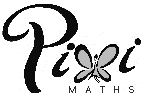 Use the names of the shapes below to help you draw each shape.Scalene triangleArrowheadKiteRight-angled triangleRhombusIsosceles triangleRectangleTrapeziumRight angled pentagonEquilateral triangleSquareParallelogram“Who am I?” AMBERUse the names of the shapes below to help you draw each shape.Scalene triangleArrowheadKiteRight-angled triangleRhombusIsosceles triangleRectangleTrapeziumRight angled pentagonEquilateral triangleSquareParallelogram“Who am I?” AMBERUse the names of the shapes below to help you draw each shape.Scalene triangleArrowheadKiteRight-angled triangleRhombusIsosceles triangleRectangleTrapeziumRight angled pentagonEquilateral triangleSquareParallelogram“Who am I?” AMBERUse the names of the shapes below to help you draw each shape.Scalene triangleArrowheadKiteRight-angled triangleRhombusIsosceles triangleRectangleTrapeziumRight angled pentagonEquilateral triangleSquareParallelogram